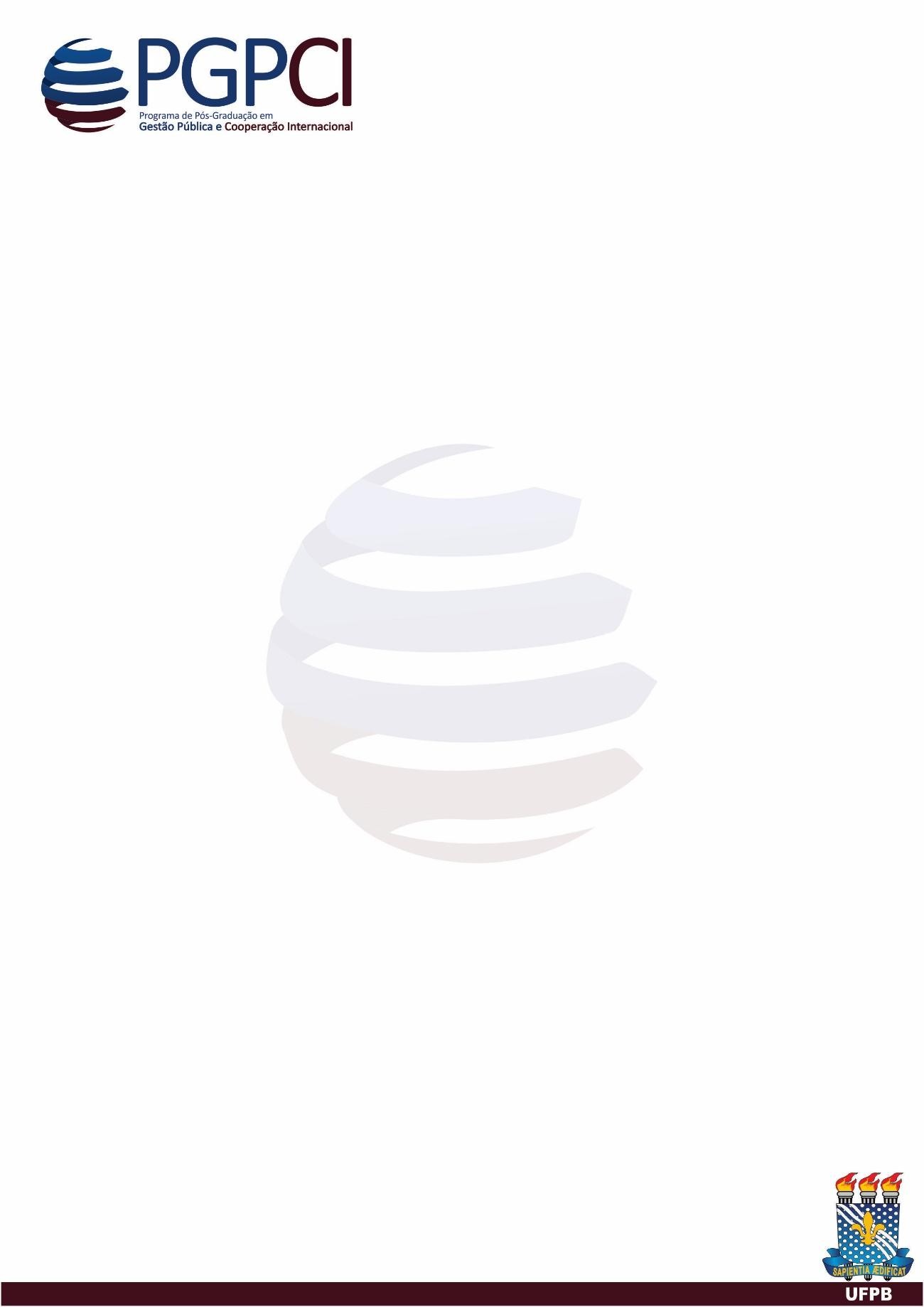 REQUERIMENTO DE MATRÍCULA – ALUNO ESPECIALDADOS PESSOAISDADOS PESSOAISDADOS PESSOAISDADOS PESSOAISDADOS PESSOAISDADOS PESSOAISDADOS PESSOAISDADOS PESSOAISDADOS PESSOAISDADOS PESSOAISDADOS PESSOAISDADOS PESSOAISNomeData de NascimentoData de NascimentoLocalLocalLocalNacionalidadeNacionalidadeEstado CivilEstado CivilEstado CivilNome da mãeNome da mãeEndereço ResidencialEndereço ResidencialBairroCidadeCidadeCEPFoneFoneCelular:E-mailDOCUMENTOS PESSOAISDOCUMENTOS PESSOAISDOCUMENTOS PESSOAISDOCUMENTOS PESSOAISDOCUMENTOS PESSOAISDOCUMENTOS PESSOAISDOCUMENTOS PESSOAISDOCUMENTOS PESSOAISDOCUMENTOS PESSOAISDOCUMENTOS PESSOAISDOCUMENTOS PESSOAISDOCUMENTOS PESSOAISRG:Órgão Expedidor:Órgão Expedidor:Data de Emissão:Data de Emissão:Data de Emissão:CPF:Título de Eleitor:Título de Eleitor:Zona/Seção:Zona/Seção:                                                          FORMAÇÃO ACADÊMICA (GRADUAÇÃO)                                                          FORMAÇÃO ACADÊMICA (GRADUAÇÃO)Curso:Curso:Instituição:Ano de Conclusão:FORMAÇÃO ACADÊMICA (PÓS-GRADUAÇÃO)FORMAÇÃO ACADÊMICA (PÓS-GRADUAÇÃO)Curso:Curso:Instituição:Ano de Conclusão: EU, _____________________, solicito matrícula na disciplina de _____________________, ofertada no semestre _____ do PGPCI, como aluno especial.	 EU, _____________________, solicito matrícula na disciplina de _____________________, ofertada no semestre _____ do PGPCI, como aluno especial.	Local e Data:Assinatura do Interessado: